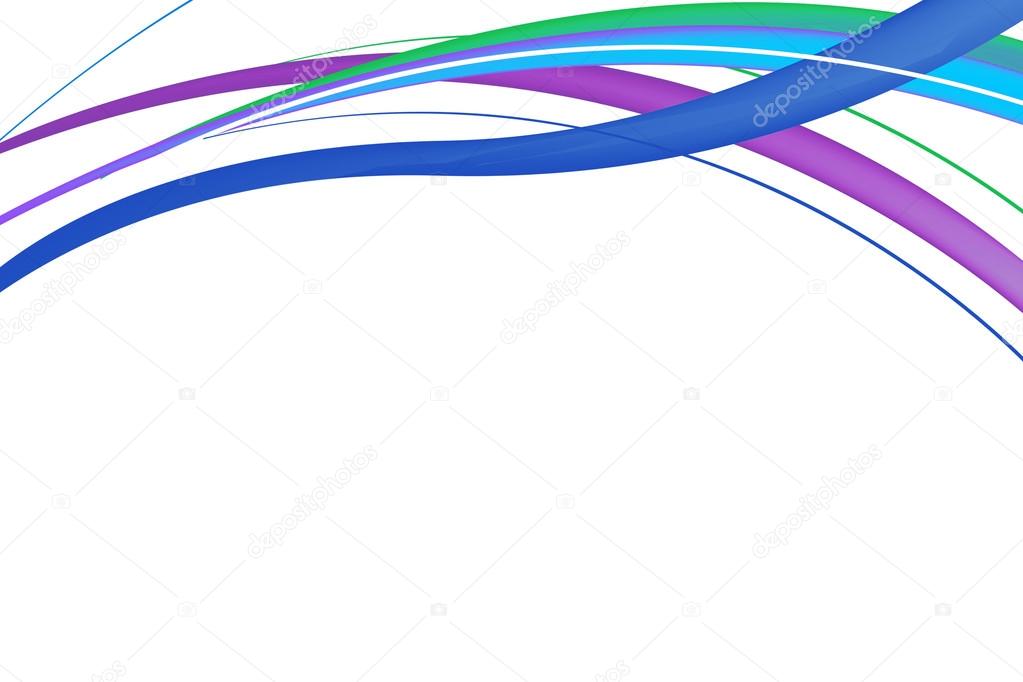 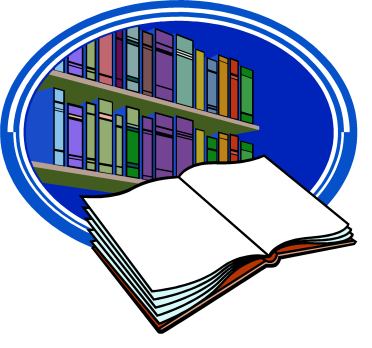 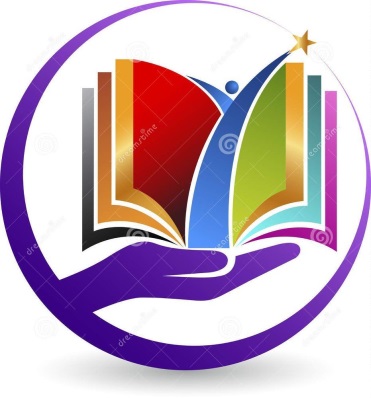 Компетентностный подход – это совокупность общих принципов определения целей образования, отбора содержания образования, организации образовательного процесса и оценки образовательных результатов 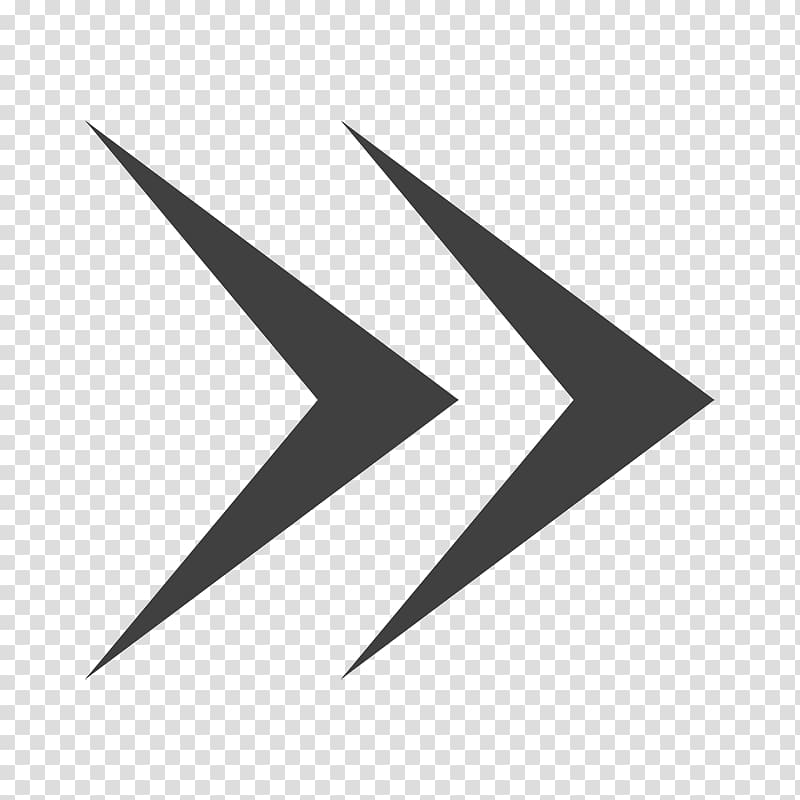 1. Смысл образования заключается в том, чтобы развивать у учащихся способность самостоятельно принимать решения на основе полученного опыта.2. Содержанием обучения становятся действия и операции, соотносящиеся с навыками, которые нужно получить.3. Необходимо создавать условия для формирования у учащихся опыта самостоятельного решения поставленных проблем.4. Оценка результатов обучения основана на анализе уровня образованности, достигнутого учащимися, т.е. на уровне его компетенций.Цели школьного образования с точки зрения компетентностного подхода заключаются в следующем:1. Научиться учиться, т.е. научиться определять цели познавательной деятельности, выбирать источники информации, находить оптимальные пути к цели, оценивать результаты и самостоятельно организовывать свою деятельность.2. Научиться объяснять явления действительности, их сущность и причины, используя соответствующий научный аппарат.3. Научиться ориентироваться в ключевых проблемах современности (экономике, политике, межкультурном взаимодействии и т.д.).4. Научиться ориентироваться в мире духовных ценностей.5. Научиться решать проблемы, связанные с реализацией разнообразных социальных ролей.6. Научиться решать проблемы, общие для различных видов профессиональной деятельности.7. Научиться решать проблемы профессионального выбора, включая подготовку к дальнейшему обучениюАлгоритм построения учебного занятия в системе компетентностного образования может включать в себя три основных этапа:Определение целей школьного образования с позиций компетентностного подхода означает описание возможностей, которые могут приобрести школьники в результате образовательной деятельности.Цели образования:1)  Научить учиться, т.е. научить решать проблемы в сфере учебной деятельности, в том числе:определять цели познавательной деятельности,выбирать необходимые источники информации,находить оптимальные способы добиться поставленной цели,оценивать полученные результаты,организовывать свою деятельность,сотрудничать с другими учениками.2)  Научить объяснять явления действительности, взаимосвязи, используя соответствующий научный математический аппарат, т.е. решать познавательные проблемы.3)  Научить решать проблемы, общие для различных видов профессиональной и иной деятельности (коммуникативные, поиска и анализа информации, принятия решений, организации совместной деятельности и т.п.).4)  Научить решать проблемы профессионального выбора, включая подготовку к дальнейшему обучению в учебных заведениях системы профессионального образования.Пять важнейших критериев постановки «правильных» целей: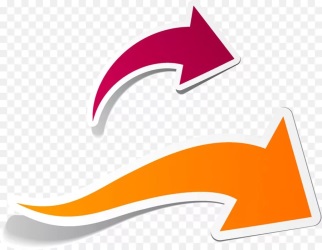 • S (Specific) – конкретные: цель должна быть четко сформулирована. Иначе в конечном итоге может быть достигнут результат, сильно отличающийся отзапланированного, и получится, как в старом анекдоте: «В целях усиления борьбы с вредителями Министерство сельского хозяйства Китая объявило, что за каждую сданную саранчу будет выплачен 1 юань. Теперь все крестьяне разводят саранчу...»• M (Measurable) – измеримые: если у цели не будет каких-либо измеримых параметров, то будет невозможно определить, достигнут ли результат. Измеримость цели предполагает наличие критериев (измерителей) для определения, достигнута ли поставленная цель и в какой степени.• A (Attainable) – достижимые: цели используются в качестве стимула для решения каких-то задач и, таким образом, дальнейшего продвижения вперед за счет достижения успеха. Стоит ставить достаточно сложные цели (предполагающие усилия), но при этом они должны быть достижимыми.• R (Result-oriented) – ориентированные на результат: цели должны характеризоваться исходя из результата, а не количества проделываемой работы.• T (Time-bounded) – соотносимые с конкретным сроком: цель должна быть выполнима в определенном временном измерении (урок – 45 минут)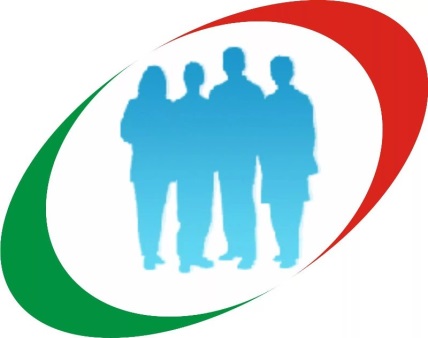 Цель - это то, к чему стремятся, что надо осуществить. На уроке ставятся  обучающая (образовательная), воспитывающая и развивающая цели.
Под целями занятия понимают те результаты, которые предполагает достичь педагог в процессе совместной деятельности с обучающимися при их обучении, воспитании, развитии. Все три цели тесно взаимосвязаны, и в зависимости от конкретных условий их роль в организации и проведении занятия различна. На занятии практически решаются все три цели. Одна из них, как правило, выступает в роли основной, а другие, решая собственные задачи, в то же время помогают достижению главной, ведущей цели Задачи личностного развития учащихся:создать условия для:содействовать развитию: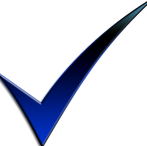 Цель урока (когнитивная): предполагается, что к концу урока учащиеся:1) определяют место …;2) умеют сравнивать …;3) умеют выполнять;4) решают практико-ориентированные задачи;5) применяют Приемы совместного целеполагания:Цель записывается на доске, обсуждается, какие задачи необходимо решить для ее достижения, задачи записываются на доске, в конце урока анализируется, что и как было сделано на уроке, достигнута ли цель.Тема урока формулируется в виде вопроса, проблемы. Учащиеся выстраивают план действий для ее решения. Важно выслушать все мнения. Учитель отбирает самые конструктивные мнения.В процессе беседы обучающиеся приходят к выводу, что для решения проблемы им необходимы дополнительные знания, умения, совместно формулируется цель урока.Учащемуся предлагается выбрать цель из списка, предложенного учителем, или сформулировать самостоятельно.Памятка  для  педагогов  по  реализации компетентностного  подхода  в  образованииГлавным есть не предмет, которому вы учите, а личность, которую вы формируете. Не предмет формирует личность, а учитель своей деятельностью, связанной с изучением предмета.На воспитание активности не жалейте ни времени, ни усилий. Сегодняшний активный ученик – завтрашний активный член общества.Помогайте ученикам овладеть наиболее продуктивными методами учебно-познавательной деятельности, учите иx учиться.Необходимо чаще использовать вопрос “почему?”, чтобы научить мыслить причинно: понимание причинно-следственных связей является обязательным условием развивающего обучения.Помните, что знает не тот, кто пересказывает, а тот, кто использует на практике.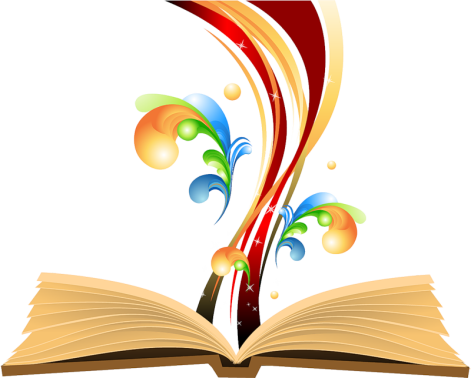 Приучайте учеников думать и действовать самостоятельно.Творческое мышление развивайте всесторонним анализом проблем.Познавательные задачи решайте несколькими способами, чаще практикуйте творческие задачи.Необходимо чаще показывать ученикам перспективы иx обучения.Используйте схемы, планы, чтобы обеспечить усвоение системы знаний.В процессе обучения обязательно учитывайте индивидуальные особенности каждого ученика, объединяйте в дифференцированные подгруппы учеников с одинаковым уровнем знаний.Изучайте и учитывайте жизненный опыт учеников, их интересы, особенности развития.Будьте проинформированы относительно последних научных достижений по своему предмету.Поощряйте исследовательскую работу учеников. Найдите возможность ознакомить их с техникой экспериментальной работы, алгоритмами решения задач, обработкой первоисточников и справочных материалов.Учите так, чтобы ученик понимал, что знание является для него жизненной необходимостью.Объясняйте ученикам, что каждый человек найдет свое место в жизни, если научится всему, что необходимо для реализации жизненных плановОсновные категории учебных целейХарактеристика
целейКлючевые слова для постановки задачОбразовательная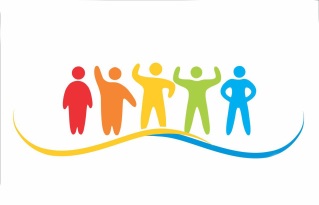 Формирование программных знаний и умений на уровне знания, понимания, применения.Повторить,  дать определение,  познакомить, описать, объяснить,  демонстрировать, использовать, проконтролировать, обеспечить, закрепить, перечислить,
выполнить, систематизировать...РазвивающаяФормирование обще учебных и специальных умений; совершенствование мыслительных операций; развитие эмоциональной сферы, монологической речи учащихся, вопросно-ответной формы, диалога, коммуникативной культуры; осуществление самоконтроля и самооценки.Обеспечить развитие, способствовать формированию умений,
учить сравнивать,
учить выделять главное,
учить строить аналоги,
развивать глазомер,
развивать мелкую моторику рук,
развивать умение ориентироваться на местности.
 Воспитательная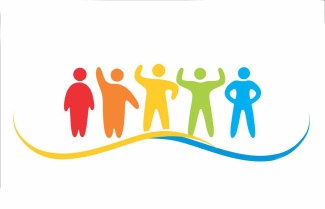 Формирование эмоционально-личностного отношения к явлениям окружающего мира, формирование интересов и склонностей, переживание тех или иных чувств. воспитанию положительного отношения к знаниям, к процессу учения; формирование идей, взглядов, убеждений, качеств личности, оценки, самооценки и самостоятельности; приобретение опыта адекватного поведения в любом обществе.Обеспечить, содействовать формированию, стимулировать,
вызвать интерес, пробудить любознательность, пробудить интерес к самостоятельному решению задач,
побудить учащихся к активности,
выразить свое отношение…
 прививать, укреплять... навыки
 